Утверждаю:дИРЕКТОР ШКОЛЫ Магомедова А.Х.________________План работыметодическогообъединения классных руководителей МКОУ «ВпЕРЁДОВСКАЯ СОШ»на 2019-2020 учебный год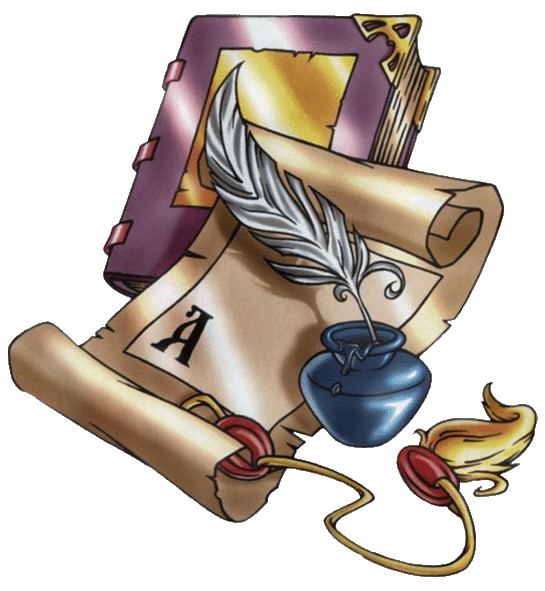 	Заместитель директора по ВР: Рабаданова С.М. «Классное руководство –это не обязанность,это бесконечное творчество»«Какие дети рождаются, это ни от кого не зависит, но чтобы они путем правильного воспитания сделались хорошими – это в нашей власти»                                                                                                                                                                                                                           Плутарх«Искусство воспитания имеет ту особенность, что почти всем оно кажется делом знакомым и понятным, и иным делом лёгким, - и тем понятнее и легче кажется оно, чем менее человек с ним знаком, теоретически или практически.. Почти все признают, что воспитание требует терпения...,  но весьма немногие пришли к убеждению, что кроме терпения, врожденной способности и навыка необходимы еще и специальные знания.»
К.Д.УшинскийПринципы построения воспитательной работы.1.Принцип открытости.2. Принцип привлекательности будущего дела.3. Принцип деятельности.4. Принцип свободы участия.5. Принцип обратной связи.6. Принцип сотворчества.        7. Принцип успешности.       В современных условиях, на инновационно - технологическом этапе формирования системы образования, сформированы новые стратегические цели и обозначены тенденции обновления содержания образования и воспитания. Воспитательная работа должна стать специально организованным процессом формирования и принятия гуманных, социально одобряемых ценностей и образцов гражданского поведения. Школа должна стать "вторым домом детей , в котором хорошо, комфортно и интересно каждому ребенку"	Воспитывающая деятельность образовательного учреждения – одно из самых широких, объемных, можно сказать, необъятных понятий современной жизни. Трудно определить содержание и объем воспитывающей деятельности. Еще труднее определить ее результативность, а следовательно, оценить качество и эффективность. Недаром говорят, что дело воспитания является одним из труднейших. Лучшие педагоги считают его не только делом науки, но и искусства       На основе сотрудничества взрослых и детей в МБОУ Роговской СОШ  организован демократический уклад жизнедеятельности. Коллектив педагогов продолжает поиск средств и форм педагогической поддержки процесса саморазвития личности, её самопознания и самоопределения.      Опыт работы с классными руководителями показал, что они нуждаются в педагогической помощи и поддержке, особенно начинающие классные руководители. Это - потребность в новых психолого-педагогических знаниях и путях их использования в практической деятельности, в диагностике воспитательного процесса, в разработке программ воспитания, знакомство с вариативными педагогическими технологиями и др.С этой целью в школе работает методическое объединение классных руководителей. Методическое объединение классных руководителей – структурное подразделение внутришкольной системы управления воспитательным процессом, координирующее научно-методическую и организационную работу классных руководителей классов, в которых учатся и воспитываются учащиеся определенной возрастной группы.Воспитание - процесс комплексный. Это единство целей, задач, содержания, форм и методов воспитательного процесса, подчиненное идее целостности формирования личности. Комплексный подход требует соблюдения целого ряда педагогических требований, тщательной организации взаимодействия между воспитателями и воспитанниками.Как процесс педагогически управляемый, воспитание призвано помочь личности не быть поглощенной вморе социальных влияний (зачастую негативных), найти в мире себя, свое лицо, свое отношение с миром, людьми и самим собой. Школа, как никогда, призвана оставаться для детей родным домом, второй семьей. А атмосферу добра и теплоты создают наши учителя. В центре всей общеобразовательной деятельности нашей школы  стоит задача максимального развития каждого ребенка, сохранение его неповторимости, раскрытие его потенциальных талантов и создание условий для нормального духовного, умственного и физического совершенствования. Вся воспитательная работа школы строится на принципах, заложенных в Уставе, на основе  системно-деятельностного подхода.     Деятельность классного руководителя является важнейшим звеном в воспитательной работе школы. В школе 20 классных  коллективов.  Планирование работы классных руководителей по воспитанию учащихся соответствует современным требованиям. В течение учебного года классные руководители являются творцами интересных дел для детей и разнообразных форм работы, организовывают повседневную жизнь и деятельность учащихся своего класса. Классное руководство - это многообразие и многоёмкость деятельности. Классное руководство- это широкий круг обязанностей. Классное руководство - это радость общения, это круг своих детей. Классное руководство - это стремление быть нужным своим воспитанникам, это радость небольших достижений и больших побед в воспитании человека.       Основными задачами МО классных руководителей являются всестороннее повышение компетентности и профессионального мастерства каждого классного руководителя, повышение творческого потенциала педагогического коллектива, повышение качества и эффективности системы воспитательной работы школы.      МО классных руководителей - это объединение классных руководителей начального, среднего, старшего звена, которое координирует их научно-методическую и организационную работу. МО строит свою работу в соответствии с требованиями стратегического развития школы, определяемыми уставом ОУ, программой развития ОУ на основе годового и перспективного планов учреждения. Срок действия МО не ограничен, количественный персональный состав связан с изменениями в педагогическом коллективе.Тема  МО классных руководителей:Тема: «Формирование профессиональных компетентностей классных руководителей в работе с учащимися, родителями, через внедрение деятельностного подхода»Цели:- овладение классными руководителями новыми методами и приемами воспитания;- знакомство с нормативными документами и актами;- достижениями педагогической науки, создание условий для педагогического мастерства, совершенствования системы работы каждого классного руководителя;- продолжение работы по созданию методической «копилки» школы;- продолжить работу в рамках реализации гражданско-правового и оборонно-массового воспитания среди подрастающего поколения;- планирование воспитательной работы с учетом современных требований;- изучение новых подходов к проведению родительских собраний.Задачи:- Организовать информационно-методическую помощь классным руководителям по вопросам психологии и педагогики  воспитательной работы.- Активное включение классных руководителей в научно-методическую, инновационную, опытно-педагогическую деятельность, исследовательскую деятельность.- Создание информационно-педагогического банка собственных достижений.- Развитие информационной культуры педагогов и использование информационных технологий в воспитательной работе.- Переход самообразования педагогов классных руководителей на новые образовательные стандарты- Создание оптимальных условий для развития личности каждого учащегося в различных видах деятельности сообразно с его способностями, интересами, возможностями, а также потребностями общества;Формы методической работы:методические сессии; дидактические трибуны; методические студии; тренинги; обзор идей личностного развития ребенка; деловые игры; практикумы, семинары; методические конференции; мастер-класс; "мозговой штурм";  экспресс-анкеты.  совещания, семинары, круглые столы, творческие отчёты классных руководителей; открытые классные часы и мероприятия; доклады, сообщения, презентации;
 изучение и обсуждение документов и передового педагогического опыта.Контроль.Контроль  за деятельностью МО осуществляется директором школы, его заместителем по воспитательной работе в соответствии с планами методической работы школы и внутришкольного контроля, утверждаемым директором школы.
Заседание МО классных руководителей – 1 раз в четверть.ФункцииМО классных руководителей:
1. Методическая
2. Организационно-координационная
3. Инновационная
4. Аналитическая
Основные формы работы:
Работа с нормативными документами:       1. Положение о классном руководителе. Должностная инструкция.2. Программы воспитания школьников.3. Методические рекомендации журнала «Классный руководитель».4. Документация классного руководителя.5. Современные педагогические диагностики.МО классных руководителей соблюдает:1. Конвенцию о Правах ребёнка2. Конституцию РФ и Законы РФ3. Указы Президента РФ4. Решения Правительства РФ5. Устав школы, Распоряжения и Приказы администрации МБОУ Роговская СОШ Портфель классного руководителя:1. План воспитательной работы2. Диагностические материалы3. Протоколы родительских собраний4. Методические материалы5. Копилка воспитательных мероприятийКонсультации для классных руководителей – 1раз в неделю.1.Содержание деятельности классных руководителей.2.Документация классных руководителей.3.Организация работы с родителями.4.Организация ученического  самоуправления в классе.5. Классный час – это...6. Родительское собрание. Как его провести. «Школа молодого классного руководителя»Цель «Повышение педагогического мастерства молодых классных руководителей».Задачи:создать условия для обучения планированию, организации и анализу воспитательной работы в классе;способствовать формированию индивидуального стиля творческой деятельности молодого классного руководителя;создать условия для успешной адаптации, реализации молодых классных руководителей.Планирование работыСентябрьДолжностные обязанности классного руководителя.Выбор темы для самообразования.Организация жизнедеятельности классного коллектива (помощь в планировании)ОктябрьУчёт индивидуальной работы с учащимися.Занятость учащихся, организация классного  самоуправления.Организация работы с родителями.НоябрьАнализ учебной деятельности классе.Формы отчётов по классу.Мониторинг уровня воспитанности личности школьника.ДекабрьВопросы диагностики и мониторинга результатов воспитанности.Анализ воспитательной работы классного руководителя за 1 полугодие. ЯнварьРабота по темам по самообразованию.ФевральКлассный час. Как сделать его интересным.МартБлиц-игра «Система деятельности классного руководителя»АпрельАнализ воспитательной работы с классом за год.Примерное  планирование   (программа воспитательной работы)Май     «Молодые – молодым»Циклограмма дел классного руководителя.Список членов МО классных руководителейуч.г.Рамазанова М.Р. -  1 «а» кл.Нуриева С. – 1 «б» кл.Ибрагимова Р.М.-  2 «а» кл.Сайпуллаева С.С .-  2 «б» кл.   Курамагомедова Ш.С.  – 2 «в» кл.Нажмудинова М.Р .-  3 «а» кл.Курбаналиева  Р.М.-  3 «б» кл.Асхабалиева М.Г.-  4 «а» кл.Алиева П.Г. .- 4 «б»  кл.  Рахимова С.Т.   – 5 «а» кл.   Шайхлова П.Д.   – 5 «б» кл.Магомедова А.Х. – 6 «а» кл.  Алиева М.А. – 6 «б» кл. Антуева З.Б. – 7 «а» кл.Халидова  М.А. – 7 «б» кл.Магомедова Ш.Г. – 8 «а» кл.Шахбанова Г.А.– 8 «б» кл.Магомедгаджиева Р.Ю. – 9 «а» кл.Абасова Т.А.- 9 «б» кл.Рамазанова Э.Г .- 10 кл. Магомаева А.Г. -  11 кл.СрокиМероприятияВ начале учебного года– составляет список класса и оформляет классный журнал (в начале первой учебной недели);– организует получение учебников в школьной библиотеке (в течение первого-второго учебных дней);– изучает условия семейного воспитания учащихся (в течение первой учебной четверти);– собирает и имеет полную информацию о занятости обучающихся  класса в дополнительном образовании (в течение октября);– проводит работу по вовлечению обучающихся в разнообразную деятельность, в том числе в деятельность объединений дополнительного образования, в целях развития их способностей (в течение первой четверти);– организует коллективное планирование жизнедеятельности класса на полугодие (в течение сентября);– составляет план воспитательной работы класса, согласовывает его с руководителем методического объединения классных руководителей и сдает на утверждение заместителю директора по воспитательной работе (в течение сентября);ежедневно- работа с опаздывающими и выяснение причин отсутствия учащихся;– отмечает во всеобуче  отсутствующих учащихся;– осуществляет педагогическую помощь органамученического самоуправления класса;- контроль за внешним видом обучающихся и  соблюдениемправил жизни и единых требований .- индивидуальная работа с обучающимися с учетом назревшей необходимости;- организация дежурства в классном кабинете;- индивидуальная работа с учащимися и родителямиеженедельно– проверяет дневники обучающихся;– осуществляет контроль за ведением классного журнала учителями-предметниками;     – проводит классный час; - работа с учителями-предметниками (по результатам и ситуации за неделю);– проводит занятия по правилам дорожного движения и плановый инструктаж по технике безопасности и безопасности жизнедеятельности;ежемесячно– организует коллектив класса на участие в школьных делах;– помогает органам ученического самоуправления организовать подведение итогов жизнедеятельности классного коллектива;– проводит занятия по правилам дорожного движения и плановый инструктаж по технике безопасности и безопасности жизнедеятельностив течение четверти– организует выполнение рекомендаций медицинских работников по охране здоровья учащихся;– помогает органам ученического самоуправления в организации жизнедеятельности классного коллектива (текущее коллективное планирование, организация дел и коллективный анализ);– организует дежурство класса по школе (согласно графику дежурств);– оперативно информирует заместителя директора школы по воспитательной работе или директора школы о девиантном поведении учащихся, о случаях грубого нарушения учащимися класса Устава школы, о необходимости социальной защиты своих учащихся и вместе с ними принимает необходимые педагогические меры;– осуществляет контроль за состоянием школьных учебников;– проводит педагогические консилиумы;– проводит родительские собрания;– организует работу родительского комитета класса – посещает методические объединения классных руководителей, семинары, совещания по вопросам воспитательной работы, другие мероприятия, связанные с повышением педагогического мастерства классного руководителя;в конце четверти– организует подведение итогов учебы обучающихся и жизнедеятельности классного коллектива в прошедшей четверти;– сдает заместителю директора по учебно-воспитательной работе отчет об успеваемости класса и оформленный классный журнал;во время каникул– совместно с самоуправлением, общественными объединениями, ученическим активом, родителями организует каникулярные мероприятия своего класса в конце учебного года– подводит итоги жизнедеятельности класса в учебном году и вместе с активом (организаторами самоуправления) проводит отчетно-выборную кампанию в классе;– проводит педагогический анализ хода и итогов учебно-воспитательного процесса в классе и сдает его (в форме отчета об учебно-воспитательной работе в классе в прошедшем году) заместителю директора школы по учебно- воспитательной работе;- Оформление личных дел учащихся; – организует сдачу школьных учебников в библиотеку;– организует ремонт классного помещения;– получает от родителей учащихся данные о летнем отдыхе детей.Классный руководитель выпускного класса– собирает данные о планах выпускников по дальнейшему обучению и трудоустройству (в течение последнего учебного года);– организует подготовку выпускных мероприятий с учащимися и родителями своего класса (в течение года);– собирает и имеет полную информацию об устройстве своих выпускников в учебные заведения, на работу и т. д. (к началу очередного учебного года).I ЧЕТВЕРТЬI четвертьI ЧЕТВЕРТЬI четвертьI ЧЕТВЕРТЬI четвертьI ЧЕТВЕРТЬI четвертьI ЧЕТВЕРТЬI четвертьСодержание работыСроки провед проведенияСрокиСроки провед проведенияСрокиОтветственныеОтветственные1 заседание МОТема: Нетрадиционные формы сотрудничества классного руководителя с   родителями.Цель: Овладение новыми методами и приемами  воспитания в рамках классного  руководства.Форма проведения: Психолого-педагогический семинар.Вопросы для обсуждения:Работа классного руководителя с «трудными» семьями. Методика урегулирования межличностных отношений учащихся.Инновационные методы воспитательной работы. Педагогическая этика в работе с учащимися и родителями. Детская агрессия.Октябрь Октябрь Зам.директора по ВР – Рабаданова С.М.Абасова Т.А.Ибрагимова Р.М.Рамазанова Э.Г.Зам.директора по ВР – Рабаданова С.М.Абасова Т.А.Ибрагимова Р.М.Рамазанова Э.Г.II  ЧЕТВЕРТЬII  ЧЕТВЕРТЬII  ЧЕТВЕРТЬII  ЧЕТВЕРТЬII  ЧЕТВЕРТЬ2 заседание МОТема: Ценности современноговоспитания: проблемы, поиск, опытЦель: презентация новых формработы, обмен опытом.Форма работы: педагогическийсоветИз опыта работы классныхруководителей: Создание в классе атмосферы доброты, доверия,взаимовыручки.Моя деятельность по изучениюличности ученика.3. Формирование благоприятного климата в классном коллективе учащихся и родителей.2 заседание МОТема: Ценности современноговоспитания: проблемы, поиск, опытЦель: презентация новых формработы, обмен опытом.Форма работы: педагогическийсоветИз опыта работы классныхруководителей: Создание в классе атмосферы доброты, доверия,взаимовыручки.Моя деятельность по изучениюличности ученика.3. Формирование благоприятного климата в классном коллективе учащихся и родителей.ДекабрьДекабрьЗам.директора по ВР – Рабаданова С.М.Антуева З.Б.Алиасхабова М.Г.Магомедова Ш.Г.                                    III четверть3 заседание МОТема: « Патриотическое воспитание как систематическая и целенаправленная деятельность школы по формированию у учащихся гражданского сознания»Цель: Развитие у учащихся стойкой гражданской позиции, воспитание чувств патриотизма, любви к родине, краю; совершенствование форм и способов формирования у детей гражданского сознания, патриотизма как важнейших духовно-нравственных и социальных ценностей, высокой ответственности и дисциплинированности.Форма проведения: Круглый стол.Вопросы для обсуждения:1.Патриотическое воспитание – великое дело: им решается участь человека.2. Системный подход к решению проблемы формирования активной гражданской позиции учащихся. 3. Патриотическое воспитание в рамках ОУ.4. Урок мужества (серия открытых классных часов по патриотическому воспитанию)                                    III четверть3 заседание МОТема: « Патриотическое воспитание как систематическая и целенаправленная деятельность школы по формированию у учащихся гражданского сознания»Цель: Развитие у учащихся стойкой гражданской позиции, воспитание чувств патриотизма, любви к родине, краю; совершенствование форм и способов формирования у детей гражданского сознания, патриотизма как важнейших духовно-нравственных и социальных ценностей, высокой ответственности и дисциплинированности.Форма проведения: Круглый стол.Вопросы для обсуждения:1.Патриотическое воспитание – великое дело: им решается участь человека.2. Системный подход к решению проблемы формирования активной гражданской позиции учащихся. 3. Патриотическое воспитание в рамках ОУ.4. Урок мужества (серия открытых классных часов по патриотическому воспитанию)ФевральФевральЗам. директора по ВР – Рабаданова С.М.Классные руководителиIV четверть4 заседание МОТема: «Подведение итогов работы МО за 2019-2020 учебный год».Цель: Обмен опытом , анализ воспитательной работы за учебный год. Выработка эффективных направлений работы на следующий год.Вопросы для обсуждения:1. Анализ воспитательной работы за год.2. Подведение итогов работы МО за 2019-2020 учебный год. Подведение итоговой работы социально- психологической службы .Определение задач и планирование работы на следующий учебный год.3. Организация летнего отдыха учащихся.АпрельЗам. директора по ВР – Рабаданова С.М.